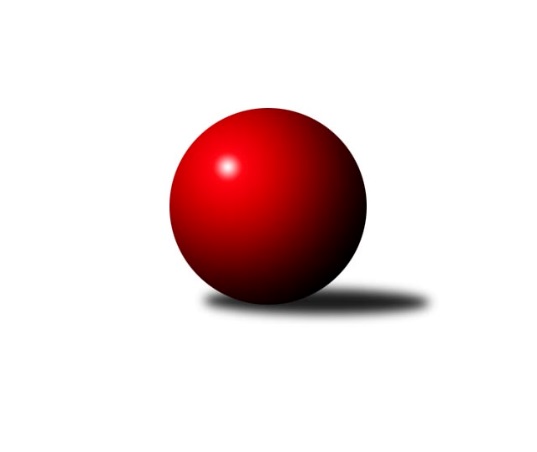 Č.7Ročník 2021/2022	22.10.2021Nejlepšího výkonu v tomto kole: 1705 dosáhlo družstvo: KK Kosmonosy CStředočeský krajský přebor II. třídy 2021/2022Výsledky 7. kolaSouhrnný přehled výsledků:KK Kosmonosy C	- TJ Sokol Kostelec nad Černými lesy D	6:0	1705:1518	6.0:2.0	21.10.TJ Sokol Kostelec nad Černými lesy C	- TJ Lhotka	4.5:1.5	1704:1648	3.0:5.0	21.10.TJ Sokol Kostelec nad Černými lesy B	- TJ Sokol Brandýs nad Labem B	5.5:0.5	1586:1535	5.5:2.5	22.10.Tabulka družstev:	1.	TJ Lhotka	7	6	0	1	31.5 : 10.5 	34.5 : 21.5 	 1622	12	2.	KK Kosmonosy C	7	5	0	2	28.0 : 14.0 	33.0 : 23.0 	 1656	10	3.	TJ Sokol Kostelec nad Černými lesy C	7	5	0	2	25.5 : 16.5 	30.5 : 25.5 	 1608	10	4.	TJ Sokol Brandýs nad Labem B	7	2	0	5	17.0 : 25.0 	30.0 : 26.0 	 1544	4	5.	TJ Sokol Kostelec nad Černými lesy B	7	2	0	5	14.5 : 27.5 	19.5 : 36.5 	 1528	4	6.	TJ Sokol Kostelec nad Černými lesy D	7	1	0	6	9.5 : 32.5 	20.5 : 35.5 	 1490	2Podrobné výsledky kola:	 KK Kosmonosy C	1705	6:0	1518	TJ Sokol Kostelec nad Černými lesy D	Radek Horák	 	 204 	 241 		445 	 1:1 	 401 	 	206 	 195		Vítězslav Hampl	Jindřiška Svobodová	 	 189 	 223 		412 	 1:1 	 377 	 	200 	 177		Josef Bouma	Zdeněk Bayer	 	 198 	 211 		409 	 2:0 	 366 	 	169 	 197		Jan Platil	Filip Bajer	 	 207 	 232 		439 	 2:0 	 374 	 	191 	 183		František Zahajskýrozhodčí: Tajč VladislavNejlepší výkon utkání: 445 - Radek Horák	 TJ Sokol Kostelec nad Černými lesy C	1704	4.5:1.5	1648	TJ Lhotka	Martin Šatava	 	 220 	 188 		408 	 1:1 	 408 	 	209 	 199		Josef Hejduk	Vojtěch Stárek	 	 215 	 240 		455 	 1:1 	 404 	 	219 	 185		Milan Hejduk	Jaroslava Soukenková	 	 208 	 228 		436 	 0:2 	 439 	 	210 	 229		Dušan Hejduk	Veronika Šatavová	 	 211 	 194 		405 	 1:1 	 397 	 	192 	 205		Jakub Novýrozhodčí: vedoucí družstevNejlepší výkon utkání: 455 - Vojtěch Stárek	 TJ Sokol Kostelec nad Černými lesy B	1586	5.5:0.5	1535	TJ Sokol Brandýs nad Labem B	Jan Novák	 	 197 	 197 		394 	 1:1 	 393 	 	198 	 195		Lukáš Kotek	Martin Bulíček	 	 203 	 199 		402 	 1.5:0.5 	 372 	 	173 	 199		Jakub Šarboch	Michal Třeštík	 	 194 	 186 		380 	 2:0 	 360 	 	182 	 178		Pavel Schober	Jakub Hlava	 	 214 	 196 		410 	 1:1 	 410 	 	211 	 199		Oldřich Nechvátalrozhodčí: vedoucí družstevNejlepšího výkonu v tomto utkání: 410 kuželek dosáhli: Jakub Hlava, Oldřich NechvátalPořadí jednotlivců:	jméno hráče	družstvo	celkem	plné	dorážka	chyby	poměr kuž.	Maximum	1.	Radek Horák 	KK Kosmonosy C	430.04	291.0	139.0	4.3	2/2	(451)	2.	Dušan Hejduk 	TJ Lhotka	426.88	300.1	126.8	4.5	4/4	(447)	3.	Jakub Nový 	TJ Lhotka	419.58	298.6	121.0	7.8	4/4	(487)	4.	Jindřiška Svobodová 	KK Kosmonosy C	416.25	289.7	126.5	7.8	2/2	(459)	5.	Vojtěch Stárek 	TJ Sokol Kostelec nad Černými lesy C	409.42	294.8	114.7	9.7	2/2	(455)	6.	Vítězslav Hampl 	TJ Sokol Kostelec nad Černými lesy D	409.00	297.7	111.3	10.2	2/3	(459)	7.	Jaroslava Soukenková 	TJ Sokol Kostelec nad Černými lesy C	407.83	282.2	125.7	5.8	2/2	(450)	8.	Filip Bajer 	KK Kosmonosy C	407.83	290.5	117.3	9.5	2/2	(439)	9.	Oldřich Nechvátal 	TJ Sokol Brandýs nad Labem B	402.63	293.1	109.5	9.8	4/4	(439)	10.	Jan Novák 	TJ Sokol Kostelec nad Černými lesy B	401.89	291.3	110.6	8.0	3/4	(428)	11.	Veronika Šatavová 	TJ Sokol Kostelec nad Černými lesy C	399.42	270.0	129.4	7.9	2/2	(439)	12.	Lukáš Kotek 	TJ Sokol Brandýs nad Labem B	397.50	278.0	119.5	8.0	4/4	(429)	13.	Martin Bulíček 	TJ Sokol Kostelec nad Černými lesy B	396.00	276.2	119.8	8.5	3/4	(402)	14.	Martin Šatava 	TJ Sokol Kostelec nad Černými lesy C	391.67	272.3	119.3	9.0	2/2	(430)	15.	Michal Třeštík 	TJ Sokol Kostelec nad Černými lesy B	390.50	286.4	104.1	12.0	4/4	(429)	16.	Josef Hejduk 	TJ Lhotka	388.44	280.7	107.8	13.3	3/4	(408)	17.	Ladislav Dytrych 	KK Kosmonosy C	387.50	269.7	117.8	10.8	2/2	(410)	18.	František Zahajský 	TJ Sokol Kostelec nad Černými lesy D	384.67	274.6	110.1	10.1	3/3	(450)	19.	Jan Platil 	TJ Sokol Kostelec nad Černými lesy D	370.08	265.5	104.6	13.9	3/3	(434)	20.	Pavel Schober 	TJ Sokol Brandýs nad Labem B	363.50	255.6	107.9	11.4	4/4	(376)	21.	Peter Fajkus 	TJ Sokol Kostelec nad Černými lesy D	357.00	260.9	96.1	16.1	2/3	(394)	22.	Josef Bouma 	TJ Sokol Kostelec nad Černými lesy D	351.50	264.8	86.7	20.3	3/3	(377)		Luděk Horák 	KK Kosmonosy C	430.00	280.0	150.0	4.0	1/2	(430)		Jakub Hlava 	TJ Sokol Kostelec nad Černými lesy B	428.17	293.0	135.2	7.0	2/4	(440)		Zdeněk Bayer 	KK Kosmonosy C	423.00	288.0	135.0	5.3	1/2	(434)		Pavel Nový 	TJ Lhotka	416.75	290.8	126.0	7.5	2/4	(442)		Pavla Hřebejková 	TJ Sokol Kostelec nad Černými lesy C	410.50	291.0	119.5	10.5	1/2	(417)		Barbora Fajrajzlová 	TJ Lhotka	409.50	290.0	119.5	5.5	2/4	(424)		Daniel Sus 	TJ Sokol Kostelec nad Černými lesy C	401.00	295.0	106.0	14.0	1/2	(401)		Pavel Holec 	TJ Sokol Brandýs nad Labem B	400.50	286.0	114.5	7.8	2/4	(431)		Milan Hejduk 	TJ Lhotka	384.50	271.0	113.5	11.0	2/4	(404)		Karel Nový 	TJ Lhotka	379.00	259.0	120.0	7.0	1/4	(379)		Jakub Šarboch 	TJ Sokol Brandýs nad Labem B	373.75	260.8	113.0	8.5	2/4	(395)		Jaroslav Novák 	TJ Sokol Kostelec nad Černými lesy B	373.00	259.5	113.5	10.0	2/4	(407)		Kamil Rodinger 	TJ Sokol Kostelec nad Černými lesy B	363.50	260.2	103.3	15.2	2/4	(384)		Eva Křenková 	TJ Sokol Brandýs nad Labem B	361.00	254.0	107.0	9.0	1/4	(361)		Ladislav Sopr 	TJ Sokol Brandýs nad Labem B	340.00	256.5	83.5	18.0	2/4	(356)		Tomáš Kužel 	TJ Sokol Kostelec nad Černými lesy B	315.00	235.5	79.5	18.5	2/4	(344)Sportovně technické informace:Starty náhradníků:registrační číslo	jméno a příjmení 	datum startu 	družstvo	číslo startu
Hráči dopsaní na soupisku:registrační číslo	jméno a příjmení 	datum startu 	družstvo	Program dalšího kola:8. kolo26.10.2021	út	17:00	TJ Sokol Kostelec nad Černými lesy D - TJ Sokol Kostelec nad Černými lesy B	28.10.2021	čt	17:00	TJ Sokol Brandýs nad Labem B - TJ Sokol Kostelec nad Černými lesy C	29.10.2021	pá	18:00	TJ Lhotka - KK Kosmonosy C	Nejlepší šestka kola - absolutněNejlepší šestka kola - absolutněNejlepší šestka kola - absolutněNejlepší šestka kola - absolutněNejlepší šestka kola - dle průměru kuželenNejlepší šestka kola - dle průměru kuželenNejlepší šestka kola - dle průměru kuželenNejlepší šestka kola - dle průměru kuželenNejlepší šestka kola - dle průměru kuželenPočetJménoNázev týmuVýkonPočetJménoNázev týmuPrůměr (%)Výkon4xVojtěch StárekKostelec nČl C4553xVojtěch StárekKostelec nČl C112.324554xRadek HorákKosmonosy C4455xDušan HejdukLhotka A108.374392xFilip BajerKosmonosy C4394xRadek HorákKosmonosy C108.14453xDušan HejdukLhotka A4395xJaroslava SoukenkováKostelec nČl C107.634365xJaroslava SoukenkováKostelec nČl C4362xFilip BajerKosmonosy C106.654394xJindřiška SvobodováKosmonosy C4122xOldřich NechvátalBrandýs nL B101.21410